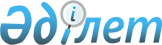 Ақтоғай аудандық мәслихатының 2022 жылғы 28 желтоқсандағы № 150/31 "2023-2025 жылдарға арналған Қожамжар ауылдық округінің бюджеті туралы" шешіміне өзгерістер енгізу туралыПавлодар облысы Ақтоғай аудандық мәслихатының 2023 жылғы 21 қарашадағы № 76/11 шешімі
      Ақтоғай аудандық мәслихаты ШЕШІМ ҚАБЫЛДАДЫ:
      1. Ақтоғай аудандық мәслихатының "2023-2025 жылдарға арналған Қожамжар ауылдық округінің бюджеті туралы" 2022 жылғы 28 желтоқсандағы № 150/31 шешіміне келесі өзгерістер енгізілсін:
      шешімнің 1-тармағы жаңа редакцияда жазылсын:
       "1. 2023-2025 жылдарға арналған Қожамжар ауылдық округінің бюджеті тиісінше 1, 2 және 3 - қосымшаларға, соның ішінде 2023 жылға арналған келесі көлемдерде бекітілсін:
      1) кірістер - 61239 мың теңге, соның ішінде:
      салықтық түсімдер - 3330 мың теңге;
      трансферттер түсімі - 57909 мың теңге;
      2) шығындар - 61653 мың теңге;
      3) таза бюджеттік кредиттеу - 0;
      4) қаржы активтерімен операциялар бойынша сальдо - 0;
      5) бюджет тапшылығы (профициті) - -414 мың теңге;
      6) бюджет тапшылығын қаржыландыру (профицитін пайдалану)- 414 мың теңге.";
      көрсетілген шешімнің 1-қосымшасы осы шешімнің қосымшасына сәйкес жаңа редакцияда жазылсын.
      2. Осы шешім 2023 жылғы 1 қаңтардан бастап қолданысқа енгізіледі. 2023 жылға арналған Қожамжар ауылдық округінің бюджеті (өзгерістермен)
					© 2012. Қазақстан Республикасы Әділет министрлігінің «Қазақстан Республикасының Заңнама және құқықтық ақпарат институты» ШЖҚ РМК
				
      Ақтоғай аудандық мәслихатының төрағасы 

Ж. Ташенев
Павлодар облысы
Ақтоғай ауландық
маслихатының 2023 жылғы
21 қарашадағы № 76/11
шешіміне қосымшаПавлодар облысы
Ақтоғай ауландық
маслихатының 2022 жылғы
28 желтоқсандағы № 150/31
шешіміне 1 -қосымша
Санаты
Санаты
Санаты
Атауы
Сомасы
(мың
теңге)
Сыныбы
Сыныбы
Атауы
Сомасы
(мың
теңге)
Кіші сыныбы
Атауы
Сомасы
(мың
теңге)
1
2
3
4
5
1. Кірістер
61239
1
Салықтық түсімдер
3330
01
Табыс салығы
870
2
Жеке табыс салығы
870
04
Меншікке салынатын салықтар
2352
1
Мүлікке салынатын салықтар
115
3
Жер салығы
229
4
Көлік құралдарына салынатын салық
2008
05
Тауарларға, жұмыстарға және қызметтерге салынатын ішкі салықтар
108
3
Табиғи және басқа ресурстарды пайдаланғаны үшін түсетін түсімдер
108
4
 Трансферттердің түсімдері
57909
02
Мемлекеттiк басқарудың жоғары тұрған органдарынан түсетiн трансферттер
57909
3
Аудандардың (облыстық маңызы бар қаланың) бюджетінен трансферттер
57909
Функционалдық топ
Функционалдық топ
Функционалдық топ
Функционалдық топ
Функционалдық топ
Сомасы
(мың
теңге)
Кіші функция
Кіші функция
Кіші функция
Кіші функция
Сомасы
(мың
теңге)
Бюджеттік бағдарламалардың 
әкімшісі
Бюджеттік бағдарламалардың 
әкімшісі
Бюджеттік бағдарламалардың 
әкімшісі
Сомасы
(мың
теңге)
Бағдарлама
Бағдарлама
Сомасы
(мың
теңге)
Атауы
Сомасы
(мың
теңге)
1
2
3
4
5
6
2. Шығындар
61653
01
Жалпы сипаттағы мемлекеттік қызметтер
45271
1
Мемлекеттiк басқарудың жалпы функцияларын орындайтын өкiлдi, атқарушы және басқа органдар
45271
124
Аудандық маңызы бар қала, ауыл, кент, ауылдық округ әкімінің аппараты
45271
001
Аудандық маңызы бар қала, ауыл, кент, ауылдық округ әкімінің қызметін қамтамасыз ету жөніндегі
қызметтер
44896
022
Мемлекеттік органның күрделі шығыстары
375
06
Әлеуметтiк көмек және әлеуметтiк қамсыздандыру
1744
2
Әлеуметтік көмек
1744
124
Аудандық маңызы бар қала, ауыл, кент, ауылдық округ әкімінің аппараты
1744
003
Мұқтаж азаматтарға үйде әлеуметтік көмек көрсету
1744
07
Тұрғын үй-коммуналдық шаруашылық
11594
3
Елді-мекендерді көркейту
11594
124
Аудандық маңызы бар қала, ауыл, кент, ауылдық округ әкімінің аппараты
11594
008
Елді мекендердегі көшелерді жарықтандыру
3000
009
Елді мекендердің санитариясын қамтамасыз ету
2500
011
Елді мекендерді абаттандыру мен көгалдандыру
6094
08
Мәдениет, спорт, туризм және ақпараттық кеңістік
380
1
Мәдениет саласындағы қызмет
380
124
Аудандық маңызы бар қала, ауыл, кент, ауылдық округ әкімінің аппараты
380
006
Жергілікті деңгейде мәдени-демалыс жұмысын қолдау
380
12
Көлік және коммуникация
2664
1
Автомобиль көлігі
2664
124
Аудандық маңызы бар қала, ауыл, кент, ауылдық округ әкімінің аппараты
2664
013
Аудандық маңызы бар қалаларда, ауылдарда, кенттерде, ауылдық округтерде автомобиль жолдарының жұмыс істеуін қамтамасыз ету
2664
3. Таза бюджеттік кредиттеу
0
1
2
3
4
5
6
4. Қаржы активтерімен операциялар бойынша сальдо
0
5. Бюджет тапшылығы (профициті)
-414
6. Бюджет тапшылығын қаржыландыру (профицитін пайдалану)
414
8
Бюджет қаражаты қалдықтарының қозғалысы
414
01
Бюджет қаражаты қалдықтары
414
1
Бюджет қаражатының бос қалдықтары
414
01
Бюджет қаражатының бос қалдықтары
414